MAA8 (Juuri- ja logaritmifunktiot)Välitesti 2 – ratkaisut ja pisteytysohjeTarkista ja pisteytä tehtäväpaperiin tai vihkoon tekemäsi välitesti tämän ratkaisumonisteen avulla. Epäselvissä kohdissa kysy apua opettajalta. Jos sait vähintään 9/12 pistettä, olet valmis siirtymään seuraavaan osioon!Laske ilman laskinta funktion  derivaattafunktion nollakohdat. (6 p.)KÄÄNNÄ Tasakylkisen kolmion kylkien pituus on 1. Määritä kolmion kannan pituus niin, että kolmion pinta-ala on mahdollisimman suuri. Mikä on tämän suurimman alan tarkka arvo? (6 p.)Merkitään kannan puolikasta x:llä.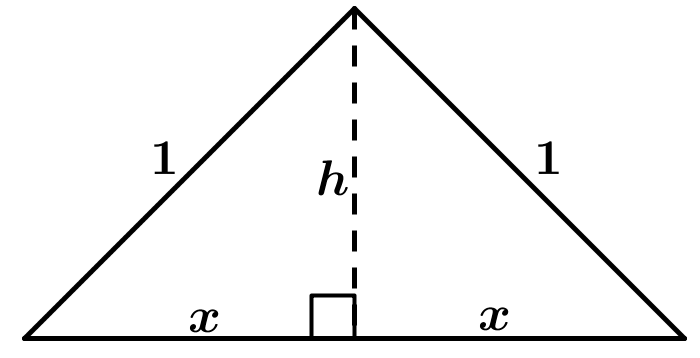 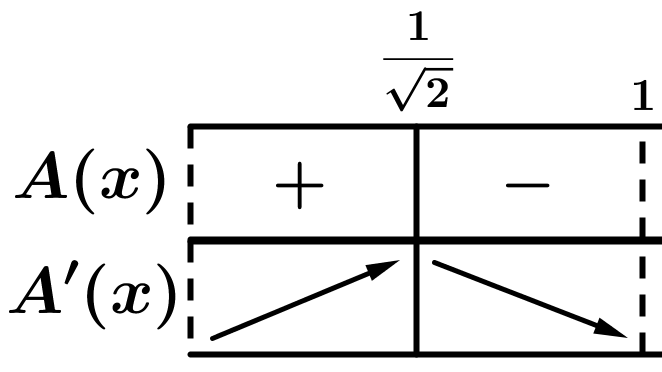 Kulkukaavio:Pinta-ala on suurin, kun . Kolmion kanta on tällöin Kolmion suurin pinta-ala on